Shared Risk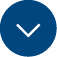 Initial Pulse CheckSend this Initial Pulse Check to all members of the network.Their responses will help you decide whether the network is ready to work together on the nominated shared risk, i.e. go/no go.If there are any ‘NO’ responses, take action to resolve the concern before moving on.Name/agencyDateDD Month 20XXDue back[insert time and date]#QuestionYESNO1Are all stakeholders adhering to the Network Agreement or other governance document?2Are the deliverables being meet as per agreed timeframes?3Is collaboration occurring?4Is information being shared across the network?  5Are any issues being communicated?6Are those issues being addressed?7Do you believe you have identified all the risks?8Other comments about what is working in the network:Other comments about what is working in the network:Other comments about what is working in the network:Other comments about what is working in the network:9Other comments about what is not working in the network:Other comments about what is not working in the network:Other comments about what is not working in the network:Other comments about what is not working in the network: